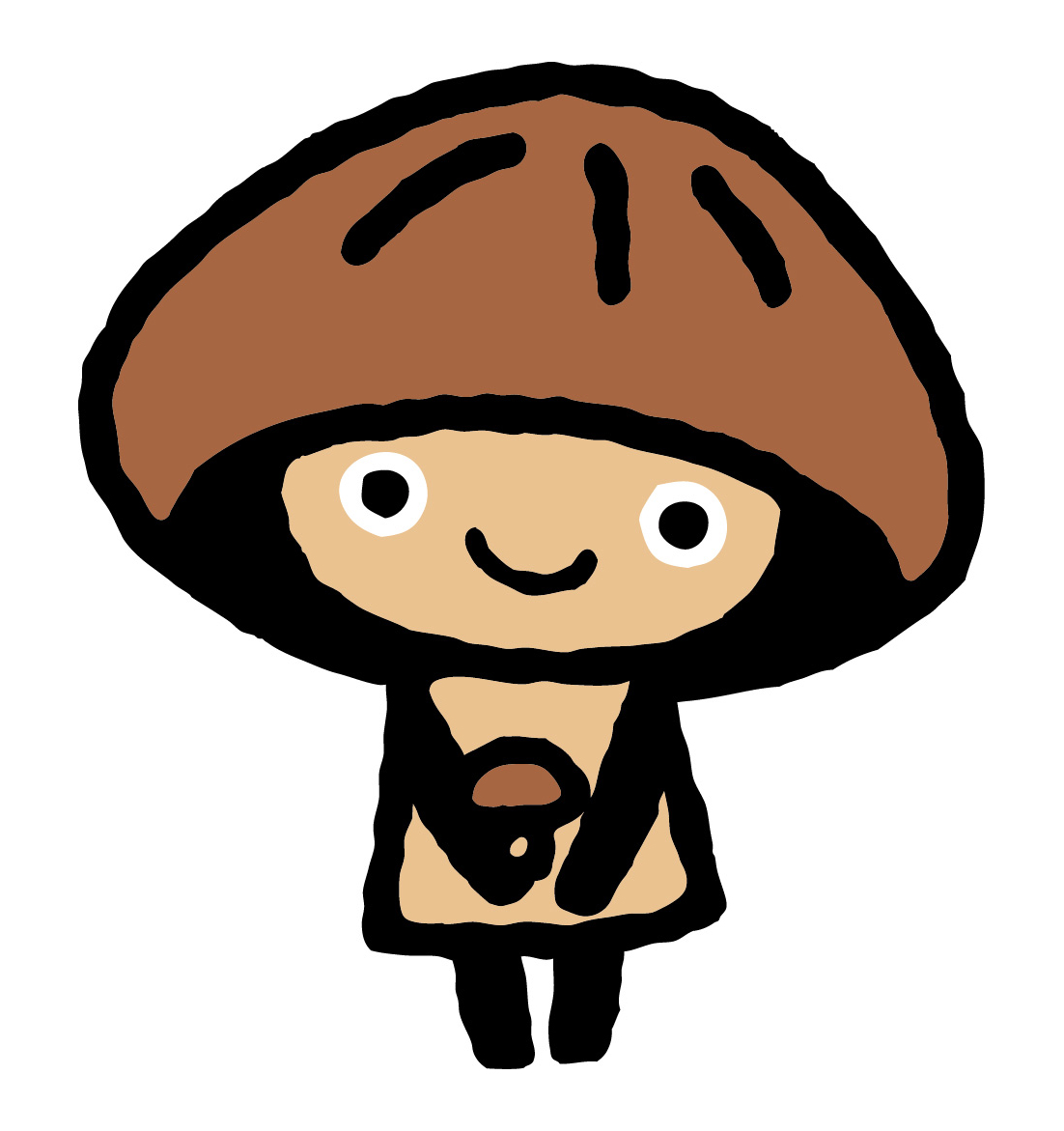 　　　　居酒屋さんが原木しいたけ料理を直伝！料理教室のあとは原木しいたけ生産者さんの畑（ほだ場）にお邪魔して、しいたけ収穫を体験します。お誘い合わせのうえ、是非ご参加ください！　　【会場所在】　盛岡市愛宕町14－１【アクセス】　盛岡駅発松園山岸線（松園ニュータウン行き）中央公民館前下車(盛岡駅から約15分)　　【主催】盛岡地方しいたけ生産振興協議会　　【後援】盛岡市　　【協力】遠藤きのこ園　　【申込・お問合せ】葛巻高原食品加工株式会社椎茸事業部(盛岡地方しいたけ生産振興協議会事務局)　電話：019－697－4411　FAX：019－697－4262--------------------------------------------------------------------------------※２名様以上でお申込の際は、本参加申込書によらず、参加される方全員分必要事項と料理教室参加申し込みであることを記入した紙をファックスで送信してください。（連絡先等は代表者様分のみで構いません）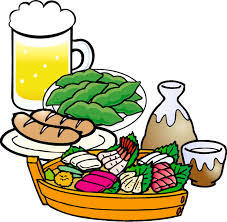 ふりがなお名前　　　　　　　　　　　　男・女年　齢ＴＥＬＦＡＸ住　所　応募多数の場合は抽選とさせていただきます。　　※記入いただいた個人情報は適切に管理し事業実施の目的のみに利用します。　応募多数の場合は抽選とさせていただきます。　　※記入いただいた個人情報は適切に管理し事業実施の目的のみに利用します。　応募多数の場合は抽選とさせていただきます。　　※記入いただいた個人情報は適切に管理し事業実施の目的のみに利用します。　応募多数の場合は抽選とさせていただきます。　　※記入いただいた個人情報は適切に管理し事業実施の目的のみに利用します。　応募多数の場合は抽選とさせていただきます。　　※記入いただいた個人情報は適切に管理し事業実施の目的のみに利用します。　応募多数の場合は抽選とさせていただきます。　　※記入いただいた個人情報は適切に管理し事業実施の目的のみに利用します。　応募多数の場合は抽選とさせていただきます。　　※記入いただいた個人情報は適切に管理し事業実施の目的のみに利用します。